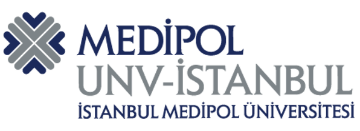 İSTANBUL MEDİPOL ÜNİVERSİTESİSOSYAL BİLİMLER ENSTİTÜSÜ MÜDÜRLÜĞÜNEAşağıda kayıt bilgileri bulunan doktora öğrencisinin Tez İzleme Raporu Komitemiz tarafından incelenmiş ve aşağıdaki şekilde değerlendirilmiştir. Bilgilerinizi ve gereğini arz ederiz. Öğrencinin; Adı Soyadı                                          : Numarası                                            : Kayıtlı Olduğu Anabilim Dalı          : Programı                                             : Rapor Dönemi                                    :        (   )  Nisan 20..         (   ) Kasım 20..  Tez İzleme Rapor Sonucu: (   ) Öğrencinin Tez İzleme Raporu Başarılı  bulunmuştur. (    ) Öğrencinin Tez İzleme Raporu Başarısız  bulunmuştur. 	(    ) Öğrenci Komiteye Tez İzleme Raporu sunmamıştır. Tez İzleme Komite Üyesiİmza